【教育与工作经历】【承担科研项目】[1]基于结构方程模型和影响图的顾客满意改进决策研究（批准号：70672027）[2]基于顾客感知与服务过程绩效的服务质量测评方法（批准号：70472064）[3]面向过程的工程项目交易方式选择及其实证研究（批准号：71072156）【代表学术论文】[1]An Xun, Bao Hanrui and Zhu Xiaoyang. A DEA Approach to Evaluate Economical and Social Roles of NOCs, Energy Procedia, 2011, Vol5, 763-767[2]Xun An, Hanrui Bao, Na An. Design of Strategic Budgetary Management System Based on ERP, AMIGE 2008-Proceedings, 71-75(EI: 20091111954165)【所获奖项】[1]2010年9月，天津大学本科生就业先进个人[2]2009年中国互联网协会“E路通”杯电子商务大赛优秀指导教师（所指导团队获得全国第一名）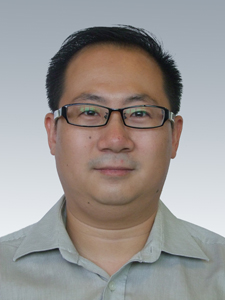 时间单位专业学位/职务2003-2006天津大学管理科学与工程博士2006.9-今天津大学管理与经济学部讲师